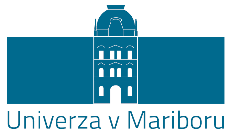 Slomškov trg 15
2000 Maribor, SlovenijaObr. P. ŠSČ.P R I J A V A  N A P O Z I V   Z A  S O F I N A N C I R A N J E  stroškov delovanja in programov dela študentskih svetov članic Univerze v Mariboru v letu 2024Podatki o vlagatelju:Podatki o odgovorni osebi študentskega sveta (prodekan / predsednik)Podatki o odgovorni osebi vlagatelja (dekan / direktor)IZJAVA ODGOVORNE OSEBE VLAGATELJA:S podpisom na tej izjavi soglašamo s pogoji in merili, navedenimi v tem pozivu in pripadajoči projektni dokumentaciji ter, da so vse navedbe v vlogi resnične in ustrezajo dejanskemu stanju.V skladu z razpisnimi pogoji soglašamo s preverjanjem namenske porabe proračunskih sredstev, ki nam bodo dodeljena na podlagi tega poziva.* Vlogi je potrebno obvezno priložiti sklep študentskega sveta članice UM (oziroma Študentskega sveta stanovalcev Študentskih domov Univerze v Mariboru), ki potrjuje predlagano prijavo na Poziv.Obr. P. ŠSČ.A. Navedite program dela za leto 2024 (projekte/aktivnosti, ki jih boste izvedli) ter opišite vsebino aktivnosti. Opis naj zajema:Informacije o aktivnostih izvajalcev in udeležencev, utemeljitev uvrstitve pod eno izmed prioritet variabilnega dela, informacije o predvidenem kraju in času izvajanja aktivnosti,informacije o predvidenih udeležencih (ciljna skupina in ocena števila udeležencev)informacije o sodelovanju z zunanjimi organizacijami,informacije o načinu zbiranja dodatnega gradiva (slikovno gradivo, plakati, liste prisotnosti udeležencev, itd.) s katerim se prikaže način izvedbe,druge po vaši presoji bistvene informacije.Obr. P. ŠSČ.B. Utemeljite izpolnjevanje meril iz Poziva. Utemeljitev naj vsebuje naslednja pojasnila:navedite kako vaš program dela zasleduje sprejeto Strategijo Univerze v Mariboru,ocenite kolikšen delež vašega programa dela vsebuje postavke, ki so povezane s strokovnim področjem študija oz. tematiko bivanja,utemeljite način, na katerega vaš program prispeva k prepoznavnosti vašega študentskega sveta,navedite katere dejavnosti ste dodali in kako le-te zasledujejo aktualno socialno ali strokovno problematiko,utemeljite razloge za izbiro dejavnosti, ki jih boste nadaljevali in opišite načine njihove nadgradnje inpojasnite kako bo program evalviran.Obr. P. ŠSČ.C. Navedite cilje, ki jih želite doseči s programom. Cilji vašega programa so sicer usklajeni z Merili in Prioritetami iz Poziva, vendar naj bodo specifični za vašo članico in problematiko, ki je posebno relevantna za vaše študente.Obr. P. ŠSČ.D. Predvidena finančna konstrukcija PREDVIDENI ODHODKIV finančno konstrukcijo navajajte kar se da realne podatke, saj je potrebno program, ki mu bodo odobrena sredstva sofinanciranja, v vsebinskem in finančnem smislu izvesti v takšnem obsegu, kot je prijavljen.Tabela 1: Predvideni odhodki po posameznih projektihPREDVIDENI PRIHODKI V LETU 2024Tabela 2: Predvideni prihodki v letu 2024Navedite prihodke, ki jih načrtujete. Znesek prihodkov se mora ujemati s skupnim zneskom odhodkov v Tabeli 1: Predvideni odhodki po posameznih projektih.Podatki o odgovorni osebi študentskega sveta članice Univerze v Mariboru (prodekan/predsednik ŠS)Podatki o odgovorni osebi vlagatelja (dekan / direktor)Študentski svet članiceNaslov / sedežOdgovorna oseba (dekan/direktor)Ime in priimekTelefonE - poštaKraj in datumKraj in datumKraj in datumPodpis odgovorne osebe ŠS(prodekan/predsednik)Ime in priimekKraj in datumŽigPodpis odgovorne osebe članice (dekan/direktor)Aktivnost:Predviden datum izvedbe:Prioriteta variabilnega dela:Opis:0.za DELOVANJE1.Primer:(datum ali mesec)15. 2. 2024 ali februar 20242....ODHODKIZNESEK V EURza DELOVANJEstroški dela (potrebno opredeliti vrsto stroškov)za DELOVANJEstroški materiala ( … )za DELOVANJEdrugo (…)SKUPAJza AKTIVNOSTI1. ______________stroški dela (potrebno opredeliti vrsto stroškov)1. ______________stroški materiala (…)1. ______________stroški storitev (…)1. ______________promocijski material (…)1. ______________najem (…)1. ______________drugo (…)SKUPAJ2. ______________stroški dela (potrebno opredeliti)2. ______________stroški materiala (…)2. ______________stroški storitev (…)2. ______________promocijski material (…)2. ______________najem (…)2. ______________drugo(…)SKUPAJ3. ______________stroški dela (potrebno opredeliti)3. ______________stroški materiala (…)3. ______________stroški storitev (…)3. ______________promocijski material (…)3. ______________najem (…)3. ______________drugo(…)SKUPAJ... ______________stroški dela (potrebno opredeliti)... ______________stroški materiala (…)... ______________stroški storitev (…)... ______________promocijski material (…)... ______________najem (…)... ______________drugo (…)SKUPAJPRIHODKIZNESEK V EURUM (Poziv za sofinanciranje)Donacije in sponzorstvaNacionalni viri / ministrstvaLokalni viri /občinaLastna sredstvaDrugo (opredeli)SKUPAJIme in priimekKraj in datumŽigPodpis odgovorne osebe študentskega sveta članice UM Ime in priimekKraj in datumŽigPodpis odgovorne osebe članice Univerze v Mariboru 